Čestné prohlášeníJméno ……………….………………………………….... reg.č. …………….……..... tel.č.………………………………. ,účastník Běhu proti násilí 2021 potvrzuje, že: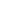 	 byl očkován proti onemocnění COVID-19 a toto může doložit národním certifikátem v češtině nebo v angličtině, který obsahuje datum očkování, typ vakcíny a identifikaci subjektu, který vakcínu podal a1/od aplikace druhé dávky očkovací látky v případě dvou-dávkového schématu uplynulo nejméně 14  nebo 2/ od aplikace dávky očkovací látky v případě jedno-dávkového schématu uplynulo nejméně 14 dní absolvoval nejdéle před 7 dny RT-PCR vyšetření na přítomnost viru SARS-CoV-2 s negativním výsledkem absolvoval nejdéle před 72 hodinami POC test na přítomnost antigenu viru SARS-CoV-2 s negativním výsledkem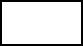  prodělal laboratorně potvrzené onemocnění COVID-19, uplynula u něj doba izolace podle platného mimořádného opatření Ministerstva zdravotnictví a od prvního pozitivního POC antigenního testu na přítomnost antigenu viru SARS-CoV-2 nebo RT-PCR testu na přítomnost viru SARS-CoV-2 neuplynulo více než 180 dníV současné době jsem bez klinických příznaků onemocnění COVID-19.Uvedené prohlášení jsem schopen doložit případné kontrole ze strany odpovědných orgánů státní správy. Dokument bude uchováván po dobu 30 dnů, poté se pořadatel zavazuje tento dokument skartovat.V Praze dne 30. 9. 2021                   podpis běžce/zákonného zástupce ………………………………